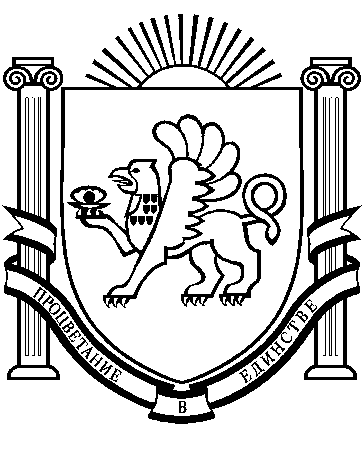 РЕСПУБЛИКА  КРЫМРАЗДОЛЬНЕНСКИЙ  РАЙОНАДМИНИСТРАЦИЯ БОТАНИЧЕСКОГО СЕЛЬСКОГО ПОСЕЛЕНИЯПОСТАНОВЛЕНИЕ13.10.2022 года                              с. Ботаническое                          	№ 172Об утверждении порядка формирования перечня гаражей, права на которые не зарегистрированы в Едином государственном реестре недвижимости, и земельных участков, на которых они расположеныВ соответствии с частью 3 статьи 18 Федерального закона от 5 апреля 2021 года N 79-ФЗ "О внесении изменений в отдельные законодательные акты Российской Федерации", частью 9 статьи 2 Закона Республики Крым от 23 июня 2022 г. N 291-ЗРК/2022 "О составе мероприятий, направленных на выявление лиц, использующих гаражи, права на которые не зарегистрированы в Едином государственном реестре недвижимости, и оказание содействия гражданам в приобретении прав на них и на земельные участки, на которых расположены гаражи, и порядке их осуществления", руководствуясь Уставом Ботанического сельского поселения Раздольненского района Республики Крым, принимая во внимание информационное письмо прокуратуры Раздольненского района от 29.07.2022г. №Исорг-20350020-1632-22/-20350020, администрация Ботанического сельского поселения Раздольненского района Республики Крым  постановляет:1. Утвердить Порядок формирования перечня гаражей, права на которые не зарегистрированы в Едином государственном реестре недвижимости, и земельных участков, на которых они расположены.2. Постановление вступает в силу с момента принятия и подлежит официальному опубликованию (обнародованию) на информационных стендах и  официальном сайте администрации Ботанического сельского поселения (http://admbotanika.ru).	3. Контроль по выполнению настоящего постановления оставляю за собой.Председатель Ботанического сельскогосовета - глава администрацииБотанического сельского поселения				М.А. ВласевскаяПриложениек постановлению администрации Ботанического сельского поселении Раздольненского района Республики Крым от 13.10.2022 № 172Порядок
формирования перечня гаражей, права на которые не зарегистрированы в Едином государственном реестре недвижимости, и земельных участков, на которых они расположены1. Настоящий Порядок устанавливает правила формирования перечня гаражей, права на которые не зарегистрированы в Едином государственном реестре недвижимости, и земельных участков, на которых они расположены, администрацией Ботанического сельского поселения Раздольненского района Республики Крым  (далее - администрация) по результатам проведения администрацией мероприятий, направленных на выявление лиц, использующих гаражи, права на которые не зарегистрированы в Едином государственном реестре недвижимости, в соответствии с Законом Республики Крым от 23 июня 2022 г. N 291-ЗРК/2022 "О составе мероприятий, направленных на выявление лиц, использующих гаражи, права на которые не зарегистрированы в Едином государственном реестре недвижимости, и оказание содействия гражданам в приобретении прав на них и на земельные участки, на которых расположены гаражи, и порядке их осуществления" (далее – Закон N 291-ЗРК/2022).2. После проведения предусмотренных подпунктами 1-4 части 2 статьи 2 Закона N 291-ЗРК/2022 и на основании полученных по результатам проведенных мероприятий сведений администрация включает сведения о выявленных гаражах, права на которые не зарегистрированы в Едином государственном реестре недвижимости, и земельных участках, на которых они расположены, в перечень гаражей, права на которые не зарегистрированы в Едином государственном реестре недвижимости, и земельных участков, на которых они расположены (далее – Перечень).3. Перечень ведется по форме согласно приложению в электронном виде либо на бумажном носителе.4. Перечень составляется администрацией и обновляется в 5-дневный срок со дня получения сведений, указанных в пункте 2 настоящего Порядка.5. Перечень содержит следующую информацию:порядковый номер;кадастровый номер гаража и (или) иной государственный учетный номер (при наличии), адрес (при наличии) или местоположение (при отсутствии адреса);кадастровый номер (при наличии) либо адрес или местоположение земельного участка, на котором расположен гараж;сведения о лице, права которого на гараж и/или земельный участок, на котором он расположен, подтверждаются правоустанавливающими или правоудостоверяющими документами, оформленными до вступления в силу Федерального конституционного закона от 21.03.2014 № 6-ФКЗ "О принятии в Российскую Федерацию Республики Крым и образовании в составе Российской Федерации новых субъектов - Республики Крым и города федерального значения Севастополя";сведения о гараже (вид, материалы, площадь, иные сведения).3. Перечень подлежит размещению на официальном сайте администрации в информационно-телекоммуникационной сети "Интернет" не позднее 14 дней после обновления.Приложениек Порядку формирования перечня гаражей, права на которые не зарегистрированы в Едином государственном реестре недвижимости, и земельных участков, на которых они расположеныПеречень гаражей, права на которые не зарегистрированы в Едином государственном реестре недвижимости, и земельных участков, на которых они расположеныN
п/пКадастровый номер гаража и (или) иной государственный учетный номер (при наличии), адрес (при наличии) или местоположение (при отсутствии адреса)Кадастровый номер (при наличии) либо адрес или местоположение земельного участка, на котором расположен гаражСведения о лице, права которого на гараж и/или земельный участок, на котором он расположен, подтверждаются правоустанавливающими или правоудостоверяющими документами, оформленными до вступления в силу Федерального конституционного закона от 21.03.2014 № 6-ФКЗСведения о гараже (вид, материалы, площадь, иные сведения)123481234